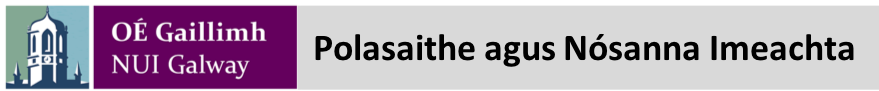 Cód:	QA617Teideal:	Polasaí maidir leis na Meáin ShóisialtaDáta:	18 Feabhra 2020Faomhadh:	An Chomhairle AcadúilCuspóirTuigeann agus aithníonn OÉ Gaillimh (dá ngairtear an ‘Ollscoil’ anseo feasta) gur uirlisí cumhachtacha iad na meáin shóisialta agus líonrú sóisialta, atá ag éirí níos tábhachtaí agus níos tábhachtaí mar ardáin chumarsáide a bhfuil an-tionchar acu. Is éard atá i gceist leis na hardáin sin ná tuairimí pearsanta agus gairmiúla a chur in iúl, agus naisc, íomhánna agus faisnéis eile a roinnt, rud a chiallaíonn gur féidir leis na línte idir tuairimí pearsanta nó gairmiúla an duine aonair agus tuairimí na hOllscoile mar institiúid a bheith doiléir uaireanta.Tuigeann an Ollscoil go bhfuil a lán den ábhar ar shuíomhanna meán sóisialta ginte ag úsáideoirí, agus dá bhrí sin, d’fhéadfadh rioscaí dlíthiúla agus cáile a bheith ann do OÉ Gaillimh má bhíonn an t-ábhar sin míchuí nó mídhleathach.  Tá sé tábhachtach mar sin agus táthar ag súil go leanfaidh gach fostaí agus mac léinn na caighdeáin iompraíochta chéanna ar líne agus a dhéanfaidís sa saol i ndáiríre. Éilítear freisin go dtugtar aird ar luachanna na hOllscoile agus go mbeidh meas orthu i gcónaí.Is é cuspóir an Pholasaí seo:treoir a thabhairt do bhaill OÉ Gaillimh (mar a shainmhínítear thíos) agus iad ag úsáid gach cineál suímh meán sóisialta thar ceann nó i gcomhar leis an Ollscoilchun próifílí agus cáil phearsanta agus ghairmiúil na hOllscoile, a cuid fostaithe agus mac léinn a fheabhsú agus a chosaint i spás na meán sóisialta, agus a chinntiú ag an am céanna nach gcuirtear íomhá agus dea-cháil OÉ Gaillimh mar institiúid i mbaol ar bhealach ar bithluachanna na hOllscoile a chur chun cinn agus meas a bheith orthu de réir phlean straitéiseach na hOllscoileúsáid leanúnach, éifeachtach agus nuálach na meán sóisialta a chur chun cinn mar chuid de ghníomhaíochtaí na hOllscoilea chinntiú nach gcuirfidh baill OÉ Gaillimh a slándáil phearsanta ó thaobh teicneolaíochta faisnéise ná slándáil shócmhainní faisnéise na hOllscoile i mbaolfreagrachtaí úsáideoirí na gcuntas corparáideach meán sóisialta a leagan amachtacú le húsáideoirí cuntais meán sóisialta na hOllscoile na rioscaí a bhaineann leis na meáin shóisialta a mhaolú, agus iad féin a chosaint chomh maith leis an Ollscoilionchais na foirne agus na mac léinn a úsáideann na meáin shóisialta a shoiléiriú i gcáil ghairmiúil nó phearsanta aonairbealaí a leagan síos chun fógra a thabhairt faoi shárú a cheaptar a rinneadh ar an bpolasaí seo nó ar fhadhbanna nó ábhair imnían fhoireann agus na mic léinn a threorú chuig acmhainní a thacóidh leo a láithreacht ar na meáin shóisialta agus láithreacht na hOllscoile a fheabhsú.ScóipBaineann an Polasaí seo leo seo thíos:fostaithe uile na hOllscoile, lena n-áirítear fostaithe lánaimseartha, páirtaimseartha, sealadacha nó fostaithe ar chonarthaí fostaíochta ar théarma socraithemic léinn na hOllscoileoibrithe ar nós comhaltaí foirne ag obair ag gníomhaireacht, foireann ócáideach, cuairteoirí acadúla, nó conraitheoirí atá i mbun oibre thar ceann na hOllscoilemic léinn agus fostaithe a oibríonn nó a bhainistíonn suíomhanna meán sóisialta atá ceangailte leis an Ollscoil lena n-áirítear cumainn agus clubanna OÉ Gaillimh agus eilefostaithe ar scor a bhfuil rochtain acu ar áiseanna Ollscoile nó a úsáideann iad (dá ngairtear “ball” nó “baill” anseo feasta).De ghnáth ní bheidh feidhm ag an bPolasaí seo maidir le baill a úsáideann na meáin shóisialta i gcáil phearsanta faoi réir ag an Ollscoil an ceart a choinneáil dá rogha féin agus de réir an Pholasaí seo agus pholasaithe agus nósanna imeachta eile na hOllscoile gníomhú i gcúinsí ina bhféadfaí damáiste a dhéanamh do cháil na hOllscoile. Chun úsáid na meán sóisialta a léiriú go soiléir i gcáil phearsanta, moltar d’fhostaithe, d’fhoireann ar scor agus do mhic léinn go gcaithfidh siad féiniúlacht phearsanta a úsáid (i.e. ceann nach gceanglaíonn iad don Ollscoil). Nuair a chruthaíonn baill cuntais phearsanta ar shuíomhanna meán sóisialta (i.e. cuntais nach bhfuil baint acu lena gcuid oibre Ollscoile) ní mór do bhaill staonadh óna gcuntais ríomhphoist oifigiúla OÉ Gaillimh a úsáid chun é sin a dhéanamh. Cuirtear in iúl do na baill freisin cé nach mbeidh feidhm ag an bpolasaí seo maidir le húsáid na meán sóisialta i gcáil phearsanta, beidh a n-úsáid fós faoi réir dlíthe agus reachtaíochta atá i bhfeidhm.SainmhínitheIs iad na meáin shóisialta an téarma comhchoiteann a thagraíonn do chineálacha cumarsáide leictreonaí ar líne, cosúil le láithreáin ghréasáin agus feidhmchláir do líonrú sóisialta agus micreabhlagáil, trína ndéanann úsáideoirí i bpobail ar líne faisnéis, smaointe, teachtaireachtaí pearsanta agus ábhar eile cosúil le físeáin agus íomhánna a chruthú, a úsáid, a chur chun cinn, a dháileadh agus a roinnt, a bhaineann go príomha le pobail agus le gníomhaíochtaí sóisialta, seachas cuspóirí feidhmiúla, dírithe ar thasc.Tá cineálacha éagsúla ardáin meán sóisialta ann a mheallann lucht féachana ar leith chun críocha éagsúla. Áirítear na nithe seo a leanas, ach ní liosta teoranta é seo:fóraim agus spásanna tráchtaireachta ar láithreáin ghréasáin bunaithe ar fhaisnéisláithreáin ghréasáin líonraithe shóisialta, cosúil le Facebook agus LinkedInláithreáin ghréasáin chomhroinnte físeán agus grianghraf, cosúil le Flickr, Instagram, Snapchat agus YouTubelogaí gréasáin, lena n-áirítear blaganna corparáideacha agus pearsantasuíomhanna micreabhlagála, mar shampla Twitter agus Tumblrfóraim agus cláir phlé, cosúil le Yahoo! Grúpaí nó Google Groupsvicithe ar líne a cheadaíonn eolas a chomhroinnt cosúil le WikipediaBaineann an Polasaí seo le gach suíomh meán sóisialta agus le gach forbairt a dhéanfar ar na meáin sin amach anseo. Ní chuireann easpa tagartha follasaí d’ardáin nó do shuíomhanna sonracha meán sóisialta teorainn le cur i bhfeidhm an Pholasaí seo.Bunús Dlí agus PolasaíCaithfidh faisnéis a chuirtear ar shuíomhanna meán sóisialta cloí leis an dlí agus leis an reachtaíocht uile is infheidhme, agus le polasaithe agus le nósanna imeachta na hOllscoile mar atá leagtha amach i gclásal 4.2. Ní mór aird ar leith a thabhairt ar an méid seo a leanas (gach ceann de réir mar a leasófar ó am go ham):Na hAchtanna um Chosaint Sonraí, 1988-2018An Rialachán Ginearálta maidir le Cosaint Sonraí, 2016Na hAchtanna Cóipchirt agus Ceart Gaolmhar, 2000-2007An tAcht um Chlúmhilleadh, 2009Na hAchtanna um Gháinneáil ar Leanaí agus Pornagrafaíocht Leanaí, 1998-2004An tAcht um Stádas Comhionann, 2000An tAcht um Thoirmeasc ar Ghríosú chun Fuatha, 1989An tAcht fá Choimisiún na hÉireann um Chearta an Duine agus Comhionannas, 2014.Caithfear an Polasaí seo a léamh i dteannta le polasaithe agus le nósanna imeachta uile na hOllscoile. D’fhéadfaí na nithe seo a leanas a áireamh, ach níl siad teoranta dóibh:Cód Iompair do Chomhaltaí FoirneCód Iompair na Mac LéinnPolasaithe agus Nósanna Imeachta Acmhainní DaonnaLeabhar BrandálaTreoirlíne TFC na hOllscoilePolasaithe agus Nósanna Imeachta na hOllscoile maidir le Cosaint SonraíLámhleabhar na FoirneTreoirlínte do na Meáin Shóisialta (An Oifig Margaíochta & Cumarsáide)Polasaí Frithbhulaíochta FoirnePolasaí Foirne maidir le Ciapadh agus GnéaschiapadhÚsáid na Meán SóisialtaNí mór do chomhaltaí foirne suíomhanna meán sóisialta a úsáid ar bhealach freagrach i gcónaí, agus aird chuí á tabhairt acu ar chearta agus ar cháil na hOllscoile agus daoine eile lena n-áirítear iad siúd a mbíonn comhaltaí foirne ag plé leo go seachtrach. Caithfidh comhaltaí foirne, go háirithe, cloí leis an méid seo a leanas agus na meáin shóisialta á n-úsáid acu thar ceann na hOllscoile, nó i gcomhpháirtíocht ar bhealach eile leis an Ollscoil:Breithiúnas grinn a úsáid agus a bheith ciallmhar i gcónaíSmaoinigh ar an méid a chrochann tú, cé a fheiceann é, agus cén léargas a thugann an méid sin ar an Ollscoil. Is féidir le hinnill chuardaigh postálacha a thaispeáint blianta tar éis iad a chruthú, agus is féidir gabháil scáileáin a ghlacadh de thráchtanna, iad a chóipeáil nó a chur ar aghaidh. Mura ndéarfá é ag comhdháil nó le duine atá ag obair sna meáin, smaoinigh ar cheart duit é a chrochadh ar líne.Déan iarracht a bheith cruinnBíodh na fíricí agat sula gcrochtar iad ar na meáin shóisialta, agus léigh siar air chun earráidí gramadaí agus litrithe a cheartú. Tá sé seo an-tábhachtach más ag postáil thar ceann na hOllscoile atá tú.Bí measúilNí mór a thuiscint go bhféadfadh ábhar a cuireadh ar shuíomh meán sóisialta tuairimí nó plé ar smaointe codarsnacha a spreagadh. Ba cheart smaoineamh i gceart ar fhreagraí, i dtéarmaí ábhair agus tuine, ar an léargas a thabharfaidís ar an duine a chrochann an teachtaireacht, agus/nó ar an Ollscoil. Ní ghlactar le teanga dhíspeagúil i leith duine. Ná croch ábhar a d’fhéadfaí a mheas go réasúnach mar fhuathchaint, bagairt, ciapadh, mídhleathach, gáirsiúil, clúmhillteach nó béadánach i leith aon duine nó aonáin.Ar shuíomhanna pearsanta, bí cinnte go gcuireann tú in iúl gurb iad do chuid tuairimí féin atá á roinnt agatMá léiríonn tú gur fostaí nó mac léinn de chuid OÉ Gaillimh thú ar líne, ba chóir a shoiléiriú gur tuairimí pearsanta aon tuairimí a chuirtear in iúl agus nach ionann iad agus tuairimí na hOllscoile (féach Aguisín 1). Ná húsáid ainm bréige agus ná déan iarracht aithris a dhéanamh ar aon duine eile agus ná téigh i mbun trollála (i.e. daoine a mhaslú agus a chiapadh ar an idirlíon d’aon ghnó).Cuntais phearsanta ar na meáin shóisialtaMoltar go mór cuntais meán sóisialta na hOllscoile a choinneáil ar leithligh ó chuntais phearsanta meán sóisialta, nuair is féidir. Ina theannta sin, nuair is féidir, níor cheart d’fhostaithe teagmhálaithe oibre a chur lena gcuntais phearsanta meán sóisialta.An reachtaíocht a chomhlíonadhDéan cinnte go gcomhlíonann tú an reachtaíocht náisiúnta agus idirnáisiúnta maidir le cosaint sonraí agus le polasaithe agus nósanna imeachta OÉ Gaillimh, go gcloíonn tú le dlíthe cóipchirt, agus go bhfaigheann tú cead sula ndéantar ábhair faoi chóipcheart a chrochadh, a roinnt nó a dháileadh.Eolas RúndaNá croch agus ná roinn eolas atá faoi rún agus/nó ar eolas de chuid na hOllscoile é. Níor cheart do chomhaltaí foirne eolas rúnda, dílis ná íogair a chrochadh faoin Ollscoil, a mic léinn, a fostaithe ná a alumni.  Ba chóir a bheith cinnte breithiúnas eiticiúil maith a úsáid agus a chinntiú go gcloítear le polasaithe príobháideachta agus rúndachta uile na hOllscoile. Faoi réir pholasaithe agus nósanna imeachta infheidhme na hOllscoile agus nósanna imeachta córa, tá an té a roinneann eolas rúnda i mbaol gníomh araíonachta, suas go dtí dífhostú agus dífhostú san áireamh.Níl cead na meáin shóisialta a úsáid, in imthosca ar bith, ar aon cheann de na cúiseanna thíos, a chuimsíonn ach nach bhfuil teoranta dóibh:Cearta cosanta sonraí daoine aonair eile a shárúÁbhar a chrochadh a d’fhéadfaí a mheas go réasúnach mar mhí-oiriúnach, gáirsiúil, idirdhealaitheach, bagrach, clúmhillteach nó béadánach i leith aon duine nó aonáinBulaíocht, ciapadh nó imeaglú a dhéanamh ar bhaillTacaíocht a léiriú do ghníomhaíochtaí nó d’eagraíochtaí mídhleathachaTáirge tráchtála a chur chun cinn nó a fhógairt nó gnó nó ballraíocht nó tacaíocht airgeadais nó eile a lorg in aon ghnó, grúpa nó eagraíocht ach amháin iad siúd atá ceadaithe go hoifigiúil ag an OllscoilÁbhar a chrochadh a d’fhéadfadh slándáil OÉ Gaillimh nó a chuid ball a chur i mbaol.5.1.9 Maoin na hOllscoileBeidh meas ag baill ar am na hOllscoile agus cuirtear ríomhairí na hOllscoile agus an t-am sa phost in áirithe do ghnó a bhaineann leis an Ollscoil mar a cheadaíonn bainisteoirí líne/maoirseoirí é agus de réir pholasaí na hOllscoile.Suíomhanna Meán Sóisialta atá Ceangailte leis an OllscoilSainmhínítear suíomh meán sóisialta atá ceangailte leis an Ollscoil mar shuíomh ar bith a d’fhéadfaí a mheas le réasún go bhfuil baint aige le OÉ Gaillimh nó a dhéanann ionadaíocht air. Cuimsíonn sé seo, ach níl sé teoranta dóibh, aon suíomh a úsáideann lógó OÉ Gaillimh, suíomhanna scoilbhunaithe (e.g. leathanach Facebook Scoil Dlí OÉ Gaillimh), agus suíomhanna tacaíochta, cosúil le cuntas Twitter @nuiglibrary.Ní mór d’aon bhall ar mian leis suíomh meán sóisialta atá ceangailte leis an Ollscoil a chruthú agus a bheith ina riarthóir air cead a lorg ar dtús ón gCeann Scoile, Ceann Aonaid, nó a chomhionann. Sa chás go gcruthaíonn ball suíomh meán sóisialta atá ceangailte leis an Ollscoil, caithfear sonraí logála isteach don suíomh meán sóisialta sin agus aon athruithe ina dhiaidh sin a sholáthar don Cheann Scoile, Ceann Aonaid nó do dhuine comhionann láithreach. Leanfaidh daoine aonair ar mian leo suíomh meán sóisialta atá ceangailte le OÉ Gaillimh na treoirlínte a d’eisigh an Oifig Margaíochta agus Cumarsáide.Caithfidh riarthóirí suíomhanna meán sóisialta tuiscint a bheith acu ar na rialacha a bhaineann le suíomh meán sóisialta a chothabháil agus a bhainistiú agus tabharfaidh siad orthu féin an cuntas a bhainistiú de réir pholasaithe na hOllscoile agus na reachtaíochta reatha. Ba cheart d’aon duine ar mian leis/léi a bheith ina riarthóir ar shuíomh meán sóisialta freastal ar chúrsa ar na meáin shóisialta.Tá an ceart ag an Ollscoil, i gcónaí, monatóireacht agus athbhreithniú a dhéanamh ar aon suíomh meán sóisialta atá ceangailte leis an Ollscoil chun a chinntiú go gcomhlíonann an t-ábhar an Polasaí seo.Tá an ceart ag an Ollscoil a iarraidh go mbainfí anuas suíomh meán sóisialta atá míchruinn nó neamhghníomhach (bíonn suíomhanna neamhghníomhacha míchruinn ar aon chuma).Suíomhanna Meán Sóisialta Tríú PáirtíBaineann fostaithe úsáid as suíomhanna meán sóisialta tríú páirtí cosúil le Facebook, LinkedIn, Twitter, etc. ar a bpriacal féin.Tá sé tábhachtach go dtuigeann baill go bhfuil na suíomhanna meán sóisialta seo faoi úinéireacht agus á bhfeidhmiú ag aonáin neamhspleácha agus dá réir sin, níl aon smacht ag an Ollscoil ar na suíomhanna seo agus ní féidir léi freagracht a ghlacadh as aon sonraí atá stóráilte ar na suíomhanna seo.Ní mór do bhaill eolas a chur ar théarmaí agus ar choinníollacha seirbhíse agus ar pholasaithe suíomhanna agus líonraí a mbíonn siad rannpháirteach iontu, agus a chinntiú go gcloíonn siad leis i dteannta le riachtanais an Pholasaí seo.An Polasaí a ChomhlíonadhNí dhéanann an Ollscoil faireachán rialta ar ábhar a chrochtar ar shuíomhanna meán sóisialta, ach coimeádann sí an ceart monatóireacht, teacht roimh agus athbhreithniú a dhéanamh, gan fógra breise, ar phostálacha agus ar ghníomhaíochtaí na mBall i dtaca leis na meáin shóisialta i gcás go bhfuil cúis ann a bheith in amhras faoi Pholasaí nó Nós Imeachta na hOllscoile a bheith á shárú nó luachanna na hOllscoile a bheith á lagú nó má mheasann an Ollscoil go bhfuil gá leis ar chúiseanna dlisteanacha eile.Molann an Ollscoil do dhaoine aonair aon ábhar míchuí nó sáruithe amhrasta ar an bPolasaí seo a thuairisciú dá mbainisteoir líne, i gcás fostaí, a thuairisceoidh é dá mball UMT, a luaithe is féidir. I gcás mac léinn, ba chóir an t-ábhar a thuairisciú don Ollamh Michelle Millar, Déan na Mac Léinn.Sárú PolasaíTá dearcadh an-dáiríre ag an Ollscoil maidir le baill ag baint úsáid mhailíseach as na meáin shóisialta, go háirithe in imthosca ina mbíonn an úsáid sin ina priacal d’fhostaithe, do mhic léinn nó d’aon bhall den phobal i gcoitinne, nó a d’fhéadfadh droch-cháil a tharraingt ar an Ollscoil.Feidhmíonn an Ollscoil nós imeachta ‘Fógra agus Bain anuas’ do shuíomhanna meán sóisialta a fheidhmíonn nó atá ceangailte leis an Ollscoil. Moltar do bhaill a bheith airdeallach agus aon sáruithe amhrasta ar an bPolasaí seo, agus/nó gníomhaíocht a d’fhéadfadh a bheith mídhleathach, a thuairisciú láithreach dá mbainisteoir líne a thuairisceoidh é dá b(h)all UMT, a chinnfidh, thar ceann na hOllscoile, an gníomh is iomchuí sna cúinsí sin. Sa chás go meastar go bhféadfadh ábhar a bheith mídhleathach, cuirfidh an Ollscoil an cheist ar aghaidh chuig na húdaráis dlí ábhartha.Nuair a fhaightear fógra (nó má thagann an Ollscoil ar an eolas ar bhealach éigin eile) faoi aon sárú amhrasta ar an bPolasaí, tá an ceart ag an Ollscoil:Aon ábhar a mheasann an Ollscoil a sháraíonn an Polasaí seo a bhaint anuas, nó a ordú go mbainfí anuas é. Is ar bhonn ‘gan dochar’ a bhainfear anuas aon ábhar agus ní hionann é agus aon admháil ar fhreagracht ar an Ollscoil ná ar aon pháirtí eile.Rochtain a chosc, fad a bheidh imscrúdú iomchuí ar siúl, d’fhostaí ar bith agus bac a chur ar rochtain don fhostaí sin ar líonra, córais, feistí cumarsáide nó trealamh na hOllscoile, go dtí go ndéanfar imscrúdú iomlán.Nuair is infheidhme, tús a chur le céimeanna a bhaineann leis na polasaithe agus na nósanna imeachta is infheidhme chun tús a chur leis an ngníomh araíonachta, suas go dtí agus lena n-áirítear dífhostú nó díbirt de réir mar is infheidhme.AthbhreithniúTá an ceart ag an Ollscoil téarmaí an Pholasaí seo a athbhreithniú am ar bith. Tabharfar fógra do Bhaill faoi aon athbhreithnithe den sórt sin, agus trí leanúint ar aghaidh ag úsáid na suíomhanna meán sóisialta ábhartha tar éis fógraí den sórt sin, measfar gur ghlac na Baill le téarmaí athbhreithnithe an Pholasaí seo.FreagrachtaíTá na róil agus na freagrachtaí seo a leanas i bhfeidhm maidir leis an Nós Imeachta seo:Aguisín 1 – Foclaíocht Shamplach le Cur ar Shuíomh Meán SóisialtaSéanadhBa cheart go dtuigfí gur tuairimí pearsanta an údair amháin na tuairimí a léirítear sna postálacha agus sna tráchtanna ar an bpostáil seo. Ní léiríonn siad tuairimí OÉ Gaillimh ná aon tríú páirtí eile a luaitear nó a ndéantar tagairt dóibh sa phostáil.Ráiteas TráchtaSpreagtar gach léitheoir le trácht a fhágáil. Cé go gcuirtear fáilte roimh gach dearcadh ar an bpostáil, ní chrochfar ach tráchtanna atá cúirtéiseach agus ábhartha. Déanfaidh an t-údar athbhreithniú ar gach trácht agus tabharfar freagra air (de réir mar is gá) sula gcrochfar é. Tá cead ag an údar tráchtanna a phostáil dá rogha féin. Ní chrochfar turscar ná tráchtanna a thacaíonn le táirgí ná le seirbhísí tráchtála.Tá rannpháirtithe na postála seo freagrach go hiomlán as gach rud a chuireann siad isteach ina gcuid tráchtanna, agus tá gach trácht a phostáiltear i mbéal an phobail.Ráiteas PríobháideachaisNí dhéanfar aon seoltaí ríomhphoist, ainmneacha, ná sonraí teagmhála a fhaightear tríd an bpostáil seo a roinnt ná a dhíol le duine ar bith, mura n-éilítear sin faoin dlí is infheidhme.Ráiteas NascthaD’fhéadfadh go mbeadh naisc sheachtracha sa phostáil seo chuig suíomhanna eile. Níl aon neart ag an údar ar chruinneas, ábharthacht, tráthúlacht nó iomláine na faisnéise ar láithreáin ghréasáin eile. Níl sé i gceist aontú le míreanna áirithe i hipirtéacs ná le tuairimí a chuirtear in iúl, táirgí nó seirbhísí a thairgtear ar shuíomhanna lasmuigh, nó na heagraíochtaí atá ag déanamh urraíochta ar na suíomhanna sin.Ainm/TeidealRóil agus FreagrachtAn tOll. Michelle Millar, Déan na Mac LéinnÚinéir agus Ceadaitheoir an Nós Imeachta.Foireann Bainistíochta na hOllscoile (UMT)Tá gach ball den UMT freagrach as comhlíonadh an Nós Imeachta seo a chinntiú ina réimsí freagrachta féin.Mar shampla, faoi réir na bpolasaithe agus na nósanna imeachta is infheidhme, beidh an Stiúrthóir AD freagrach as ábhar araíonachta na foirne a eascróidh as sárú an pholasaí seo. Faoi réir na bpolasaithe agus na nósanna imeachta is infheidhme, beidh Déan na Mac Léinn freagrach as ábhar araíonachta na mac léinn a eascróidh as sárú an pholasaí seo. Beidh Déin na gColáistí freagrach as ábhar a bhaineann le comhaltaí foirne agus le mic léinn ar féidir déileáil leo faoi bhainistíocht áitiúil líne nó mac léinn.An Stiúrthóir MargaíochtaComhlíonadh an pholasaí seo a mhéid a bhaineann sé le cúrsaí margaíochta agus cumarsáide.Iniúchadh InmheánachMonatóireacht agus tuairisciú ar chomhlíonadh an PholasaíOibreoirí Cuntais Meán SóisialtaComhlíonadh an Pholasaí seoBaillComhlíonadh an Pholasaí seoCinn Scoile/Aonaid/Príomhthaighdeoir TionscadailComhlíonadh an Pholasaí seo a chinntiú ina réimsí freagrachta féin.